Título do trabalho em inglês, fonte Times New Roman, corpo 14, espaçamento simples, centralizado, até duas linhas[NÃO DEIXAR O TÍTULO EM LETRA MAIÚSCULA e NÃO ALTERAR A COR DA FONTE]Título em português, Times New Roman, corpo 12,negrito, centralizado, espaço simples e até duas linhasReceived: 00-00-2024 | Accepted: 00-00-2024 | Published: 00-00-2024[ENVIAR COM OS NOMES PREENCHIDOS]Nome Autor e SobrenomeORCID: https://orcid.org/0000-0000-0000-0000Instituto de Ensino Superior, PaísE-mail: autoria@email.comCPF: 000.000.000-00Nome Autor e SobrenomeORCID: https://orcid.org/0000-0000-0000-0000Instituto de Ensino Superior, PaísE-mail: autoria@email.com[COLOCAR CPF APENAS ABAIXO DO NOME DO AUTOR RESPONSÁVEL PELO PAGAMENTO – SERÁ REMOVIDO ANTES DA PUBLICAÇÃO] ABSTRACTResumo na língua inglesa, com no mínimo cinco e no máximo 12 linhas. Deve constar em fonte Times New Roman, corpo 10, justificado, sem recuo no início do parágrafo, espaçamento 1,15 entre as linhas. O resumo é obrigatório e considerado um dos principais componentes do manuscrito. Lembre-se que um bom resumo deve descrever quais são os objetivos do trabalho e os pontos metodológicos de forma sucinta. Mostrar os principais resultados que respondem ao propósito do estudo. Keywords: Palavra-chave 1; Palavra-chave 2; Palavra-chave 3; [Separadas por ponto e vírgula, começando cada uma em maiúscula, com no mínimo 3 e no máximo 5]RESUMOResumo em português com as mesmas regras e a mesma formatação do anterior.Palavras-chave: [1-5]INTRODUÇÃO [Não numerar seções e intertítulos]Os artigos devem conter no máximo 25 páginas ao todo em folha tamanho A4. As margens laterais devem estar em 3cm e as margens superior e inferior, 2,5cm. O texto do artigo deve ser digitado em fonte Times New Roman, corpo 12, justificado, em espaço 1,5, com recuo no início dos parágrafos de 1,25 cm, e empregar itálico para termos estrangeiros, em vez de sublinhado.Veja como usar a nota de rodapé neste exemplo.As citações diretas (mais de 3 linhas) precisam ser apresentadas com deslocamento de 4 cm da margem esquerda, com espaçamento simples, fonte Times New Roman, corpo 11, acompanhadas da indicação do sobrenome do autor, ano e página(s) da publicação.As tabelas e ilustrações (mapas, diagramas, organogramas, quadros, fotografias, gráficos, fluxogramas, entre outros) devem ser apresentadas no corpo do documento, centralizados, com identificação na parte de cima em fonte tamanho 11 pts e na parte de baixo em 10 pts, sempre com a melhor qualidade gráfica possível. Veja o exemplo abaixo.Figura 1 – Título da figura 1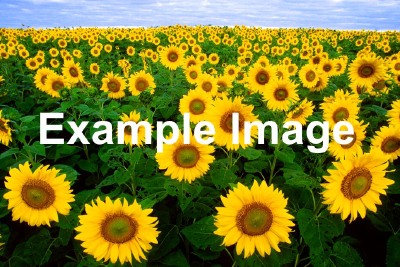 Fonte: Nome da fonte ou sobrenome do(s) autor(es) (ano, p. XX)AGRADECIMENTOS (Opcional)O texto para os agradecimentos é opcional e deve ser inserido ao final do artigo, após as considerações finais e antes das referências bibliográficas. O texto não deve ultrapassar o limite de cinco linhas e deve manter a formatação do artigo. Caso não haja agradecimentos, remover esta parte do manuscrito. REFERÊNCIASAs referências completas devem ser apresentadas ao final do artigo de acordo com as normas técnicas da ABNT (Associação Brasileira de Normas Técnicas). Somente as citações feitas no corpo do texto, não de outras obras consultadas; devem aparecer em ordem alfabética e não numeradas ou com marcadores de texto. Utilizar fonte 12, sem parágrafo, texto justificado, espaçamento simples e espaço entre cada referência. TABELA APC – TAXA DE PUBLICAÇÃO: **Para o reajuste da taxa, basta que o limite de uma das colunas seja ultrapassado.Obs 1: Artigos com mais de 10 autores e/ou 25 páginas serão rejeitados;Obs 2: O número de páginas inclui referências, apêndices, etc;Obs 3: Template e valores válidos para JULHO/2024. ATENÇÃO: REMOVA AS MARCAÇÕES E INSTRUÇÕES DO DOCUMENTO! (exceto cabeçalho - manter valor mínimo da taxa)[NÃO RENOMEAR ARQUIVO: manter “Template_ CLM_JUL-24.docx”]FAIXAAUTORES**PÁGINASVALOR/BRLBASICAté 4e/ouAté 15999,90PLUSDe 5 a 7e/ouDe 16 a 201.500,00TOPDe 8 a 10e/ouDe 21 a 252.000,00